Chemical Review Committee Tenth meetingRome, 22–24 October 2014LIST OF PARTICIPANTSI.	COMMITTEE MEMBERSAustraliaMr. Jack HollandFormer Principal Peer ReviewerChemical Assessment SectionAustralian Government Department of the EnvironmentMailing address8 Chauvel CircleCHAPMAN ACT 2611AustraliaTel.: +61 2 6288 7840Email: jack.holland2015@gmail.comAustriaMs. Anja BartelsInstitute for Plant Protection Product Evaluation and AuthorizationDepartment for Ecotoxicology, Efficiency and Integrative Pest ManagementAustrian Agency for Health and Food Safety (AGES)Spargelfeldstr. 191A-1220 ViennaAustriaTel.: +43 505 553 3452Fax: +43 505 553 3404Email: anja.bartels@ages.atBrazilMr. Gilberto FillmannAssociate ProfessorInstitute of OceanographyFederal University of Rio GrandeAv. Itália, Km 8, CarreirosP.O. Box 474Rio Grande, RS 96201-900BrazilTel.: +55 53 3233 6738Email: gfillmann@furg.br; gilberto@pq.cnpq.brBulgariaMs. Parvoleta Angelova LulevaHead of UnitHazardous Chemicals Department/Preventive Activities DirectorateMinistry of Environment and Water67 William Gladstone Street1000 SofiaBulgariaTel.: +359 2 940 6021Fax: +359 2 980 3317Email: pluleva@moew.government.bgCameroonMr. Peter Ayuk EnohDirectorDepartment of Standards and ControlMinistry of Environment and Nature ProtectionB.P. 320YaoundéCameroonTel.: +237 98 137 934Fax: +237 22 221 106Email: enohpeter@yahoo.frCanadaMr. Jeffery R. GoodmanControls Development Scientist Environment Canada11th Floor, Place Vincent Massey351 St. Joseph Blvd. GatineauQuebecCanadaTel.: +1 819 938 4231Email: Jeffery.Goodman@ec.gc.caChinaMs. Jinye SunProfessorSolid Waste and Chemicals Management CentreMinistry of Environmental ProtectionNo. 1 Yuhuinonlu, Beiyuan, AnwaiChaoyang District100029 BeijingChinaTel.: +86 10 846 654 60Fax: +86 10 846 529 77Email: sunjinye@mepscc.cnCongoMr. Victor N'GokaEnseignant - ChercheurDépartement de Chimie / Faculté des Sciences et TechniquesUniversité Marien Ngouabi81, rue Dahomey PotopotoB.P. 13922BrazzavilleCongoTel.: +242 06 663 7606; +242 05 540 8868Email: ehatingoka@hotmail.comDominican RepublicMs. Elsa Ferreras de SanchezEncargadaDepartamento de Substancias QuímicasMinisterio de Medio Ambiente y Recursos NaturalesAvenida Cayetano Jermosen esquina Avda. LuperónUrb. El Pedregal,Santo DomingoDominican RepublicTel.: +1 809 567 4300 x 6230Fax: +1 809 472 0626Email: elsa.ferreras@ambiente.gob.do; elsaferreras@yahoo.com; elsaferreras@gmail.comEthiopiaMr. Mohammed Ali MohammedDirectorTechnology Transfer Programme DirectorateEnvironmental Protection AuthorityP.O. Box 12760Addis AbabaEthiopiaTel.: +251 1 911 748 434Fax: +251 1 116 464 876 / 86Email: mohali17us@yahoo.com; esid@ethionet.etGambiaMr. Omar S. BahSenior Programme OfficerHazardous Chemicals & Pesticides andNational Environment AgencyJimpex Road, KanifingPMB 48, BanjulGambiaTel.: +220 439 9422Fax: +220 439 9430Email: omar16bah@yahoo.caGermanyMs. Mirijam SengScientific OfficerDepartment of Plant Protection ProductsFederal Office of Consumer Protection and Food Safety (BVL)Messeweg 11/1238104 BraunschweigGermanyTel.: +49 531 299 3614Fax: +49 531 299 3002Email: mirijam.seng@bvl.bund.deHondurasMs. Ana Gabriela Ramírez SalgadoCoordinadoraDepartamento para la Gestión de Sustancias QuímicasCentro de Estudios y Control de Contaminantes (CESCCO)Secretaría de Recursos Naturales y Medio Ambiente (SERNA)Barrio Morazán, frente a Central de BomberosTegucigalpaHondurasTel.: +504 2231 1006Fax: +504 2239 0954Email: agabrielaramirez@gmail.comKuwaitMs. Amal Al-RashdanResearch SpecialistScience & Technology SectorQuality Health, Safety and Work Environment (QHSWE) Department Technical Audit SectionKuwait Institute for Scientific Research (KISR)P.O. Box 24885Safat 13109KuwaitTel.: +965 2 495 6041; +965 2 495 6042Fax: +965 2 495 6639Email: arashdan@kisr.edu.kw; dramel_alrashdan@yahoo.comMalaysiaMr. Mohd Fauzan YunusCentral Laboratory Services Section Pesticides Control DivisionDepartment of AgricultureJalan Gallagher50480 Kuala LumpurMalaysiaTel.: +603 2697 3077Fax: +603 2691 7551Email: fauzan.yunus@gmail.com; fauzan@doa.gov.myMaliMr. Gaoussou KanoutéProfesseurSciences PharmaceutiquesMinistère de la SantéB.P. 232BamakoMaliTel.: +223 66 742 448; +223 7645 7001Fax: +223 20 210 466Email: pgkanoute@yahoo.frMexicoMr. Arturo Gavilán GarcíaDirectorInvestigación y Riesgos Ecotoxicológicos sobre Sustancias QuímicasInstituto Nacional de Ecología y Cambio Climático (SEMARNAT)Periférico 5000, Col. Insurgentes Cuicuilco04530 Mexico D.F.MéxicoTel.: +52 55 5424 6425Fax: +52 5 424 5404Email: arturo.gavilan@inecc.gob.mxMoroccoMs. Amal LemsiouiAdministrateurDépartement de l'EnvironnementMinistère de l'Energie, des Mines, de l'Eau et de l'Environnement9, Avenue Al AraarSecteur 16, Hay RyadRabatMoroccoTel.: +212 5 37 57 66 46Fax: +212 5 37 57 66 45Email: lemsiouiamal@gmail.com; lemsioui@environnement.gov.maNetherlands Ms. Leonarda Christina van LeeuwenEnvironmental Risk AssessorNational Institute for Public Health and the Environment (RIVM)Antonie van Leeuwenhoeklaan 93720 BA P.O. Box 1 BilthovenNetherlandsTel.: +31 30 274 2531Fax: +31 30 274 4401Email: lonneke.van.leeuwen@rivm.nlPolandMs. Magdalena FrydrychChief Specialist Department of Risk AssessmentBureau for Chemical SubstancesUl. Dowborczyków 30/3491019 LódzPolandTel.: +48 42 253 8413Fax: +48 42 253 8444Email: mfrydrych@chemikalia.gov.pl; biuro@chemikalia.gov.plRepublic of KoreaMr. Jung-Kwan SeoSenior ResearcherNational Institute of Environmental ResearchMinistry of EnvironmentEnvironmental Research ComplexKyungseo-dong, Seo-gu404-708 IncheonRepublic of KoreaTel.: +82 32 560 7179Fax: +82 32 568 2037Email: jkseo2001@korea.krRepublic of MoldovaMs. Tatiana TuguiOffice ManagerEnvironmental Prevention Pollution OfficeMinistry of Environment9 Cosmonautilor Street2005 ChisinauRepublic of MoldovaTel.: +373 22 222 542Fax: +373 22 222 542Email: tuguitatiana@ymail.com; tatiana.tugui@eppo.mdSpainMr. Jürgen HelbigPrincipal Policy OfficerEuropean CommissionDirectorate General Environment Unit A.3 - Chemicals Office BU 9, 05/166B-1049 Brussels BelgiumTel.: +32 2 298 8521Fax: +32 2 296 7617Email: Juergen.Helbig@ec.europa.euSwitzerlandMs. Sarah MailleferScientific OfficerIndustrial Chemicals Section / Air Pollution Control and Chemicals DivisionFederal Office for the EnvironmentWorblentalstr. 683003 BernSwitzerlandTel.: +41 31 322 83 44Fax: +41 58 464 03 69Email: sarah.maillefer@bafu.admin.chThailandMs. Nuansri TayaputchExecutive Consultant / AdvisorCentral LaboratoryInside Kasetsart University CampusPaholyothin Road, Jatujak10900 BangkokThailandTel.: +662 579 8482Email: nuantaya@hotmail.com TogoMr. N'Ladon NadjoAssistant au Point Focal de la Convention de Stockholm / ADN Convention de RotterdamMinistère de l'Environnement et des Ressources Forestières247 Rue des NîmesB.P. 4825LoméTogoTel.: +228 22 43 1828Fax: +228 222 10 333Email: nnadjonab@yahoo.fr; nadjonladon@hotmail.fr ZambiaMr. Boniface MbeweSenior LecturerDepartment of ChemistryUniversity of ZambiaP.O. Box 32379LusakaZambiaTel.: +260 211 295 436Fax: +260 211 295 436Email: bmbewe@gmail.com II.	OBSERVERSA.	STATES / REGIONAL ECONOMIC INTEGRATION ORGANIZATIONSBrazilMs. Larissa Maria Lima CostaEnvironmental AnalystDepartment of the Environmental Quality / Secretariat of Climate Change and Environmental QualityMinistry of EnvironmentSEPN 505, Bloco B, Edficio Marie Prendi CruzTerreo, Sala T-1470730-542 Brasilia D.F.BrazilTel.: +55 61 2028 2355Fax: +55 61 2028 2252CanadaMr. Andrew BeyakSenior Re-evaluation CoordinatorPest Management Regulatory AgencyHealth Canada2720 Riverside DriveK1A 0K9 OttawaCanadaTel.: +1 613 736 3648Fax: +1 613 736 3707Email: andrew.beyak@hc-sc.gc.caChinaMr. Hui HuangManager of DivisionPesticide Management Division, Department of Crop Production, Ministry of AgricultureNo 11 Nongzhanguan NanliBeijingChinaTel.: +86 10 5919 2899Fax: +86 10 5919 2613Email: 13911315186@163.comMs. Xiaojun WangDeputy DirectorInternational Cooperation DivisionInstitute for the Control of Agrochemicals (ICAMA)Ministry of Agriculture BuildingNo.22, Maizidian Street100125 BeijingChinaTel.: +86 10 59194342Fax: +86 10 65937006Email: wangxiaojun@agri.gov.cnIraqMr. Talal Hussein Hasan Al-QaisiSenior Chemist,Services Activities DepartmentMinistry of EnvironmentAl-Waziraa, Magrab Street10062 BaghdadIraqTel.: +964 790 165 0260Email: talal_hk@yahoo.com; yousif80yousif@yahoo.comMs. Wasan Mohammed JasimDirectorInternational Relations Department of the EnvironmentMinistry of EnvironmentBaghdadIraqTel.: +964 780 106 9598Email: moen_iraq@yahoo.comJapanMs. Terumi MunekaneChemical Management Policy DivisionManufacturing Industries Bureau Ministry of Economy, Trade and Industry1-3-1 Kasumigaseki Chiyoda-ku100 8901 TokyoJapanTel.: +81 3 3501 0080Fax: +81 3 3580 6347Email: munekane-terumi@meti.go.jpMr. Shigeki MiyaichiChiefChemicals Evaluation and Research Institute1-4-25, KourakuBunkyou-ku112 0004 TokyoJapanTel.: +81 3 5804 6135Fax: +81 3 5804 6139Email: miyachi-shigeki@ceri.jpKenyaMr. Cyrus Githaiga WagateSenior Pesticide Registration OfficerPest Control Products BoardWaiyaki WayWestlands, LoreshoP.O. Box 1379400800 NairobiKenyaTel.: +254 020 802 1846Fax: +254 020 802 1865Email: md@pcpb.or.ke; gwagate@gmail.comLatviaMs. Daina OzolaHead of DivisionEnvironment Protection DepartmentMinistry of Environmental Protection and Regional Development25, Peldu StreetLV 1013 RigaLatviaTel.: +371 6 702 6516Fax: +371 6 782 0442Email: daina.ozola@varam.gov.lvMs. Dagnija JirgensoneSenior OfficerEnvironmental Protection DepartmentMinistry of the Environmental Protection and Regional Development25, Peldu StreetLV 1013 RigaLatviaTel.: +371 67 026 514Fax: +371 67 820 442Email: dagnija.jirgensone@vidm.gov.lv; Dagnija.Jirgensone@varam.gov.lvMs. Parsla PalloHeadProduct Safety and Market Surveillance DivisionHealth InspectorateKlijanu 71012 RigaLatviaTel.: +371 67357824Fax: +371 67819672Email: parsla.pallo@vi.gov.lvNorwayMs. Trine CeliusSenior AdvisorSection for Biocides and Global Chemical ConventionsNorwegian Environment AgencyP.O. Box 5672 SluppenNO – 7485 TrondheimNorwayTel.: +47 73 58 05 00Fax: +47 73 58 05 01Email: trine.celius@miljodir.noMs. Christina Charlotte TolfsenSenior AdviserSection for Biocides and Global Chemical ConventionsNorwegian Environment AgencyP.O. Box 5672 SluppenNO – 7485 TrondheimNorwayTel.: +47 22 57 37 38Fax: +47 73 58 05 01Email: christina.charlotte.tolfsen@miljodir.noMs. Christel Moræus OlsenSenior adviserNorwegian Environmental AgencyP.O. Box 5672 Sluppen7485 TrondheimNorwayTel.: +47 45 28 3459Email: Christel.moraeus.olsen@miljodir.noRomaniaMs. Maria OlteanuCounsellor/Senior Scientific AdviserDirectorate of Waste and Dangerous SubstancesMinistry of Environment and Climate ChangeBoulevard Libertatii N°12District 5040129 BucharestRomaniaTel.: +40 21 408 9582Email: maria.olteanu@mmediu.roSlovakiaMs. Silvia HorváthováDirectorDepartment of Trade MeasuresMinistry of EconomyMierová 19827 15 BratislavaSlovakiaTel.: +421 2 4854 2175Fax: +421 2 4342 3915Email: Silvia.Horvathova@mhsr.skMs. Jana TalábováHead of BranchDepartment of Trade MeasuresMinistry of EconomyMierová 19827 15 BratislavaSlovakiaTel.: +421 2 4854 2164Fax: +421 2 4342 3915Email: jana.talabova@economy.gov.sk; talabova@economy.gov.skSouth AfricaMs. Noluzuko GwayiSenior Policy Advisor / DirectorInternational Chemicals and Waste CooperationDepartment of Environmental Affairs (DEA)Private Bag X4470001 PretoriaSouth AfricaTel.: +27 12 310 3393Fax: +27 12 320 0346Email: ngwayi@environment.gov.zaMs. Salome Margaret MolefeDirector Hazardous Chemicals ManagementDepartment of Environmental Affairs Environment housePrivate Bag X4470001 PretoriaSouth AfricaTel.: +27 12 399 9845Fax: +27 12 3999844Email: smolefe@environment.gov.zaUnited States of AmericaMs. Rose KyprianouEnvironmental Protection SpecialistU.S. Environmental Protection Agency1200 Constitution Ave, NWMC 4607P20460 Washington, DCUnited States of AmericaTel.: + 1 703 305 5354Fax: +1 703 305 5884Email: kyprianou.rose@epa.govMs. Katherine P. WeberForeign Affairs OfficerOffice of Environmental Quality and Transboundary IssuesBureau of Oceans and International Environmental and Scientific AffairsUnited States Department of State2201 C Street NW20520-2726 WashingtonUnited States of AmericaTel.: +1 202 647 2252Email: WeberKP@state.gov
B.	INTERGOVERNMENTAL ORGANIZATIONSComité Inter-états des Pesticides d'Afrique Centrale (CPAC)Mr. Marcel P. BakakScientific DirectorComité Inter-états des Pesticides d’Afrique Centrale (CPAC)P.O. Box 16 34400237 YaoundéCameroonTel.: +237 22 20 31 99Fax: +237 22 20 31 99Email: mandjek4@yahoo.frMs. Laurence Telnoudji NgartoubamChef de service de la Réglementation et de la CoopérationComité Inter-états des Pesticides d’Afrique Centrale (CPAC)P.O. Box 1634400237 YaoundéCameroonTel.: +237 22 20 31 99Email: dgcpac-dgcpac@yahoo.frMs. Catherine AzouyanguiDirection GénéraleComité Inter-états des Pesticides d’Afrique Centrale (CPAC)00237 YaoundéCameroonTel.: +237 22 20 31 99Fax: +237 22 20 31 99Email: cpac.pesticide@cpac-cemac.org; dgcpac-dgcpac@yahoo.frMr. Ange David YembassaChef de Cabinet DGICPACDirection GénéraleComité Inter-états des Pesticides d’Afrique Centrale (CPAC)B.P.: 16344 Yaoundé CameroonTel.: +237 22 20 31 99           Email: cpac.pesticide@cpac-cemac.org                     C.	NON-GOVERNMENTAL ORGANIZATIONSCropLife InternationalMr. Roland Mario DieterleGlobal Product Registration ManagerSyngenta Crop Protection AG215, Schwarzwaldallee4058 BaselSwitzerlandTel.: +41 61 323 21 25Email: roland_mario.dieterle@syngenta.comMr. Phillippe ChattonRegulatory Affairs ManagerCropLife International371, rue Ludwig Van Beethoven06560 ValbonneFranceTel.: +33 493 95 60 93Email: pchatton@dow.comMr. Mark TrewhittConsultant – Trewhitt ConsultingCrop Life International326 Avenue Louise1050 BrusselsBelgiumTel.: +49 1525 465 7060Email: mark@trewhitt-consulting.comInternational POPs Elimination Network (IPEN)Ms. Mariann Lloyd-SmithSenior AdvisorInternational POPs Elimination Network (IPEN)P.O. Box 7256402 35 GothenburgSwedenTel.: +61 2 6681 5340Email: biomap@oztoxics.orgNational Toxics Network (NTN)Mr. John WickensCommittee MemberNational Toxics Network (NTN) Inc.P.O. Box 1732479 BangalowAustraliaTel.: +61 2 6681 5340Email: john@ntn.org.auPesticide Action Network (PAN)Ms. Meriel WattsSenior Science AdvisorPesticide Action Network Asia and the Pacific (PAN AP)P.O. Box 117010850 PenangMalaysiaTel.: +60 4 657 0271Fax: +60 4 658 3960Email: merielwatts@xtra.co.nz; panap@panap.netMs. Stephanie WilliamsonStaff ScientistPesticide Action Network (PAN) UKBrighthelm CentreNorth RoadBrighton Sussex BN1 1YDUnited Kingdom of Great Britain and Northern IrelandTel.: +44 1273 964234Email: stephaniewilliamson@pan-uk.org______________________UNITEDNATIONS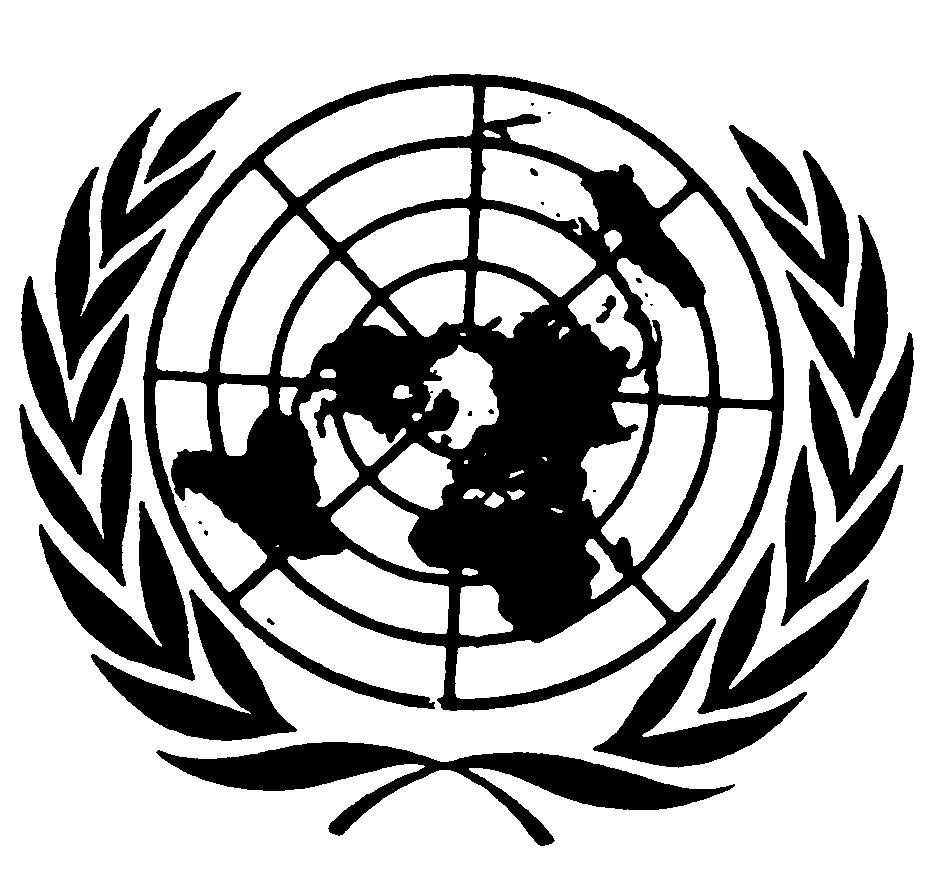 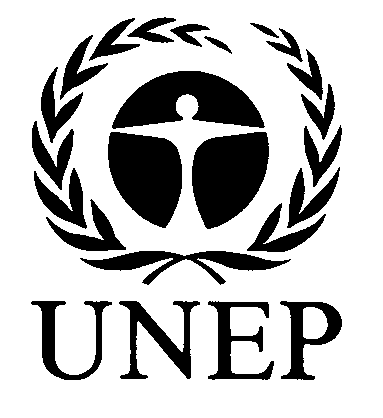 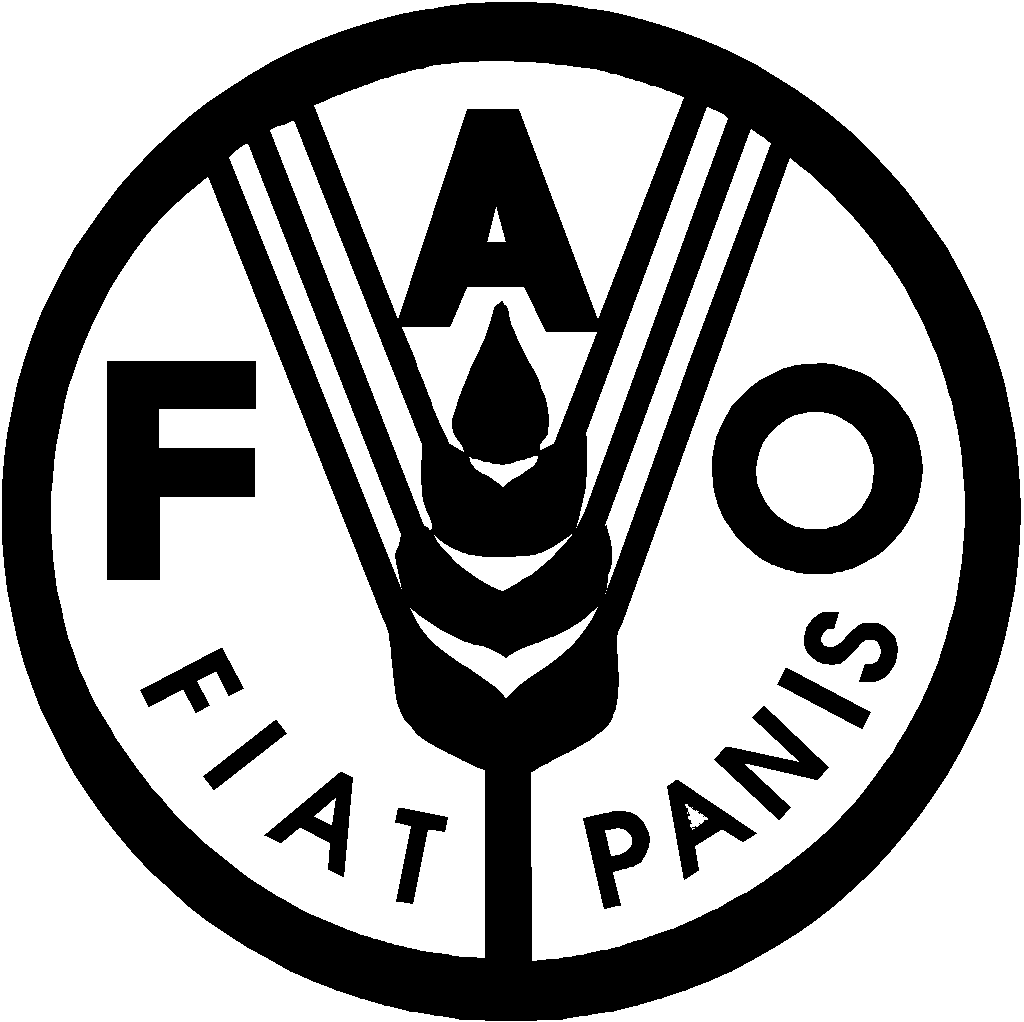 RCUNEP/FAO/RC/CRC.10/INF/21UNEP/FAO/RC/CRC.10/INF/21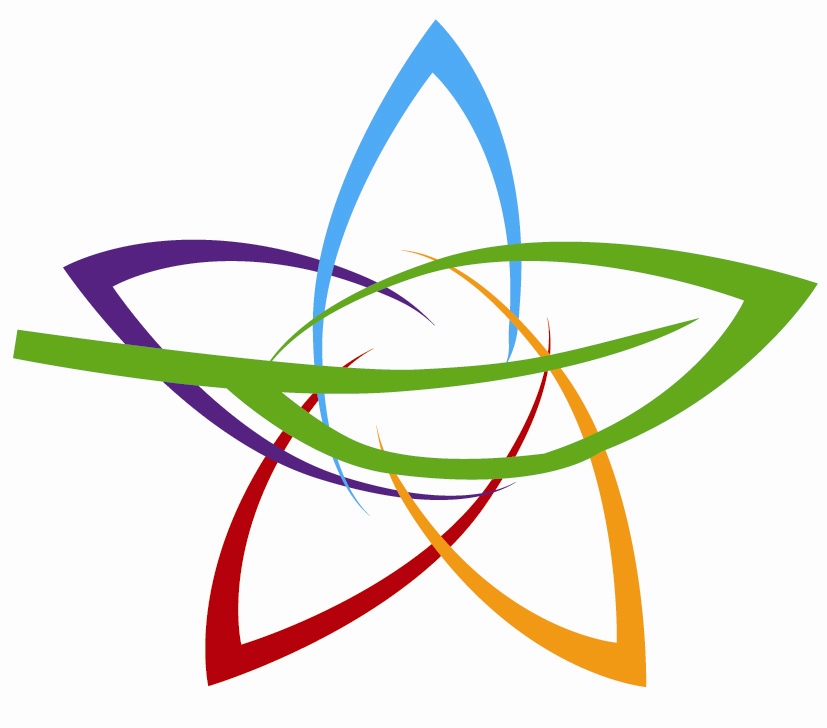 Rotterdam Convention on the Prior Informed Consent Procedure for Certain Hazardous Chemicals and Pesticides in International TradeDistr.: General24 November 2014English onlyDistr.: General24 November 2014English only